Our free timeOur names are Melianne and John and it is true that we don’t have much free time. When we have some, we enjoy playing football, reading books, and play computer games. Also, we love learning foreign languages such us English and French.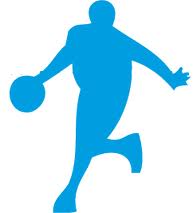 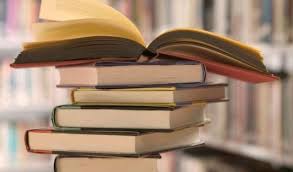 